    Speiseplan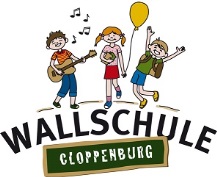 02.05.2022 bis 05.05.2022MontagBunte Spirelli-Nudeln, SchmelzkäsesoßeDessert: ObstDienstagGeflügelfrikadelle, Bratensoße, Kartoffel-Möhren-StampfDessert: GrießdessertMittwochPancakes (Pfannenkuchen) Zimt und ZuckerDessert: ApfelmusDonnerstagHähnchen-Dinosaurier, Curryrahmsoße, ReisDessert: Himbeerdickmilch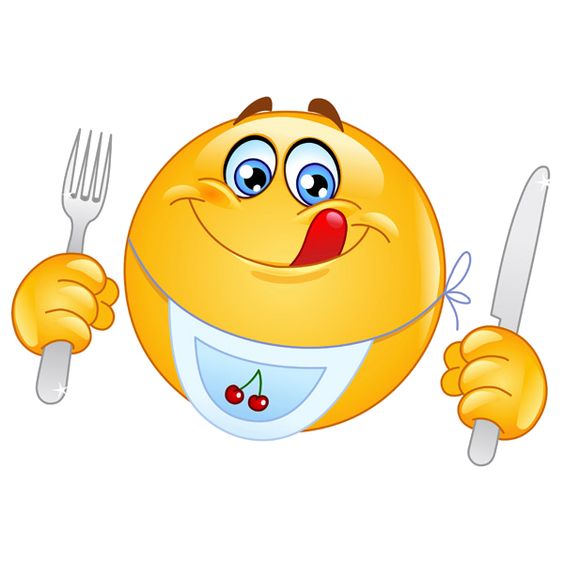 